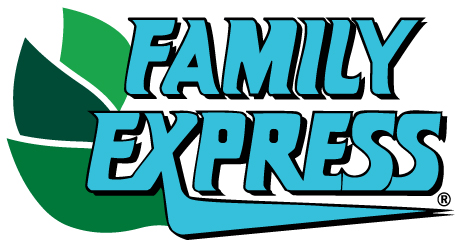 COMMUNITY INVOLVEMENT REQUEST FORMPLEASE NOTE:  ALLOW 2 WEEKS MINIMUM NOTICE FOR DONATION(S) REQUESTEDAll donated item(s) will be picked up from the distribution center (or office) in Valparaiso.  This can be done Monday thru Friday, 9am to 3pm.Donor Information (please print or type)Please fill out and email mkamaski@familyexpress.com or fax to 219-477-5499 Attn: Marie KamaskiDATE OF YOUR REQUESTWHAT IS THE NAME OF YOUR ORGANIZATION?WHAT IS THE NAME OF YOUR ORGANIZATION?Is this Organization a 501(c)(3) approved entity?       Yes        NoIf Yes, are you able to provide a copy of the current Letter ofDetermination, if requested?     		   Yes         NoWHAT IS THE EVENT NAME?WHAT DATE IS THE EVENT?WHAT IS THE LOCATION OF THE EVENT?WHAT IS THE ANTCIPATED NUMBER OF ATTENDEES?WHAT DATE/TIME DO YOU PREFER TO PICK UP DONATION? (Date & time must be completed)	Time:           AM    PMWHAT ITEM(S) ARE YOU REQUESTING FOR DONATION?(Only Family Express branded product is considered for in-kind donations such as water, bakery, milk, gift cards)INDICATE A CONTACT PERSON (Please include a Name, Phone No. and Email)NAME:       PHONE:       EMAIL:       PLEASE COMPLETE:  Our gifting objectives include support of patriotism or love of country, and we ask that requesters support this objective with us.  Some examples include utilizing the American flag (large or small) in some way at the event or the national anthem or reciting the pledge of allegiance, use of red, white and blue decorations, tablescapes or clothing, or military recognition and support are also good ways to convey this objective.PLEASE COMPLETE:  Our gifting objectives include support of patriotism or love of country, and we ask that requesters support this objective with us.  Some examples include utilizing the American flag (large or small) in some way at the event or the national anthem or reciting the pledge of allegiance, use of red, white and blue decorations, tablescapes or clothing, or military recognition and support are also good ways to convey this objective.